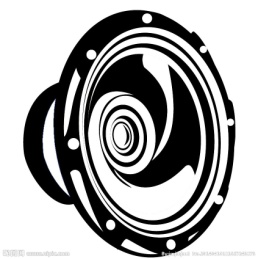 MIX学城 · 幻星文化预告片剪辑就业班影视行业面临着优秀剪辑人才缺乏的困境，此次MIX学城联合上海温哥华电影学院及上海视觉艺术学院，开展影视预告片剪辑人才培养计划，公开向社会招募有志于剪辑行业的学员，由幻星创始人团队亲自授课。（名额有限，速速抢位）。本次课程采用面授方式教学。本次课程优秀学员推荐幻星文化就业。师资资源介绍：北京幻星文化由著名剪辑师、导演张琪创立。 公司与姜文、周星驰、王家卫、徐克、冯小刚、陈凯歌、杜琪峰、吴宇森、宁浩等艺术家长期合作，特别是在预告片剪辑领域，取得了非凡的成绩。团队凭借《芳华》入围12届亚洲电影大奖最佳剪接奖，《芳华》青春版预告片获“2018年美国金预告片奖（G7A19最佳海外音乐类预告片奖）”，并成为国内唯一获此大奖的团队。老师简介：张琪：·著名剪辑师、导演·入围12届亚洲电影大奖最佳剪接奖·获2018年美国金预告片奖（GTA19最佳海外音乐类预告片奖）【参与电影预告片项目】《芳华》《我不是药神》《八佰》《邪不压正》《妖猫传》《美人鱼》《我不是潘金莲》《羞羞的铁拳》《疯狂的外星人》《西虹市首富》《绝世高手》《撞死了一只羊》《西游伏妖篇》《新喜剧之王》《英伦对决》《摆渡人》《唐人街探案2》等王思晓：·现任幻星首席执行官。·曾在美国著名商业性杂志彭博商业周刊（Bloomberg Businessweek）担任编辑。·曾在Bigfoot Entertainment旗下的Fashion One担任亚洲区运营总裁、制作⼈。·对中国电影市场的特点、中国电影观众的构成、影响中国电影观众选⽚的因素等均有深入的研究和了解。同时擅于对已经发布的预告、⼴告作品等的剪辑率及观众反馈进⾏监测、统计、比较和总结。王琦：【参与电影预告片项目】《芳华》《我不是潘金莲》《情圣》《美人鱼》《心理罪》《羞羞的铁拳》《驴得水》《绝地逃亡》《决胜时刻》《七月与安生》《绝世高手》《王牌逗王牌》《一切都好》《超级快递》《鲛珠传》《破·局》等范肇硕：【参与电影预告片项目】《美人鱼》《西虹市首富》《妖猫传》《巨齿鲨》《羞羞的铁拳》《最好的我们》《西游伏妖篇》《摆渡人》《绝世高手》《李茶的姑妈》《七月与安生》《悟空传》《绝地逃亡》等石泽琪：【电影预告片项目】《芳华》《八佰》《双子杀手》《邪不压正》《受益人》《我不是药神》《我不是潘金莲》《西游伏妖篇》《疯狂的外星人》《攀登者》《巨齿鲨》《摆渡人》等预告片作品展示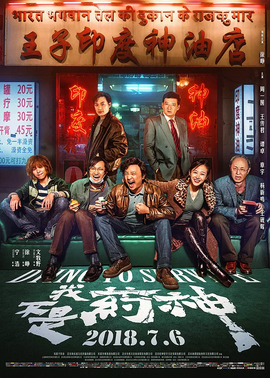 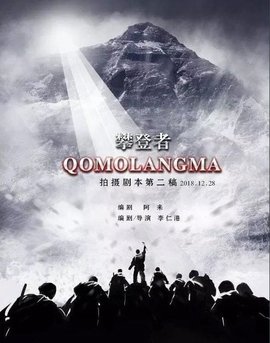 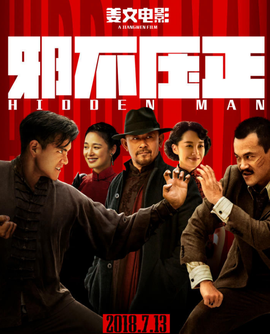 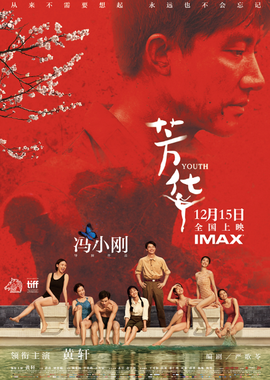 课程大纲：学习影像术语与了解硬性技术。了解行业制作标准。掌握软件的基础设置。FinalCut软件学习，正确操作软件，完成出片工作。实例讲解剪辑基本命令应用。FinalCut中的基础滤镜介绍、使用、修改。FinalCut其他模块学习。剪辑理论学习。认识声音。如何进行正戏剪辑。电影花絮剪辑。电影主题曲MV剪辑。全案制作电影预告片。AVID剪接软件学习。AVID实际操作教学。AVID软件工作模块学习。Avid效果模块的应用操作与技巧。Avid其他模块学习。Avid进行全流程项目剪辑练习。学员作品展示与点评。学制周末充电班，3个月 （20名）集中速成班，1个月 （20名）学费：36000元咨询电话:400-061-6586通用报名表课程全名姓   名性   别出生日期民   族籍   贯职务/职称身份证号工作年限教育程度学    历毕业院校教育程度学    位专    业毕业时间付款方式银行汇款   现今付款   电子转账银行汇款   现今付款   电子转账公司名称电    话传   真手    机邮   编邮    箱单位性质通信地址工作简介工作简介工作简介工作简介工作简介工作简介学习建议学习建议学习建议学习建议学习建议学习建议